Östergötlands Fjordhästförening bjuder in till en dag hästdag

Tanken är att vi möts upp, tar en uteritt/körtur tillsammans i härlig miljö. 
Linda Åhlén kommer att finnas på plats och hjälpa till så att man får möjlighet att testa på lite olika bruksövningar. Det kommer även att finnas möjlighet att bada med sin häst, om vädret tillåter.
Efteråt så tänds grillen och vi äter/fikar ihop (pga covid19 så får var och en ta mig sig sitt eget).Vagnar finns i viss mån att låna
Alla är välkomna oavsett utbildningsnivåNär: 16 augusti, Ankomsttid 10:30, start 11.00
Plats: Sunnebo Övergård 2, Åtvidaberg – Hemma hos Åsa & Dennis Edström (0705635458)Anmälan till: anmalan@ostergotlandsfjord.eu eller till Ulla på 0709298181.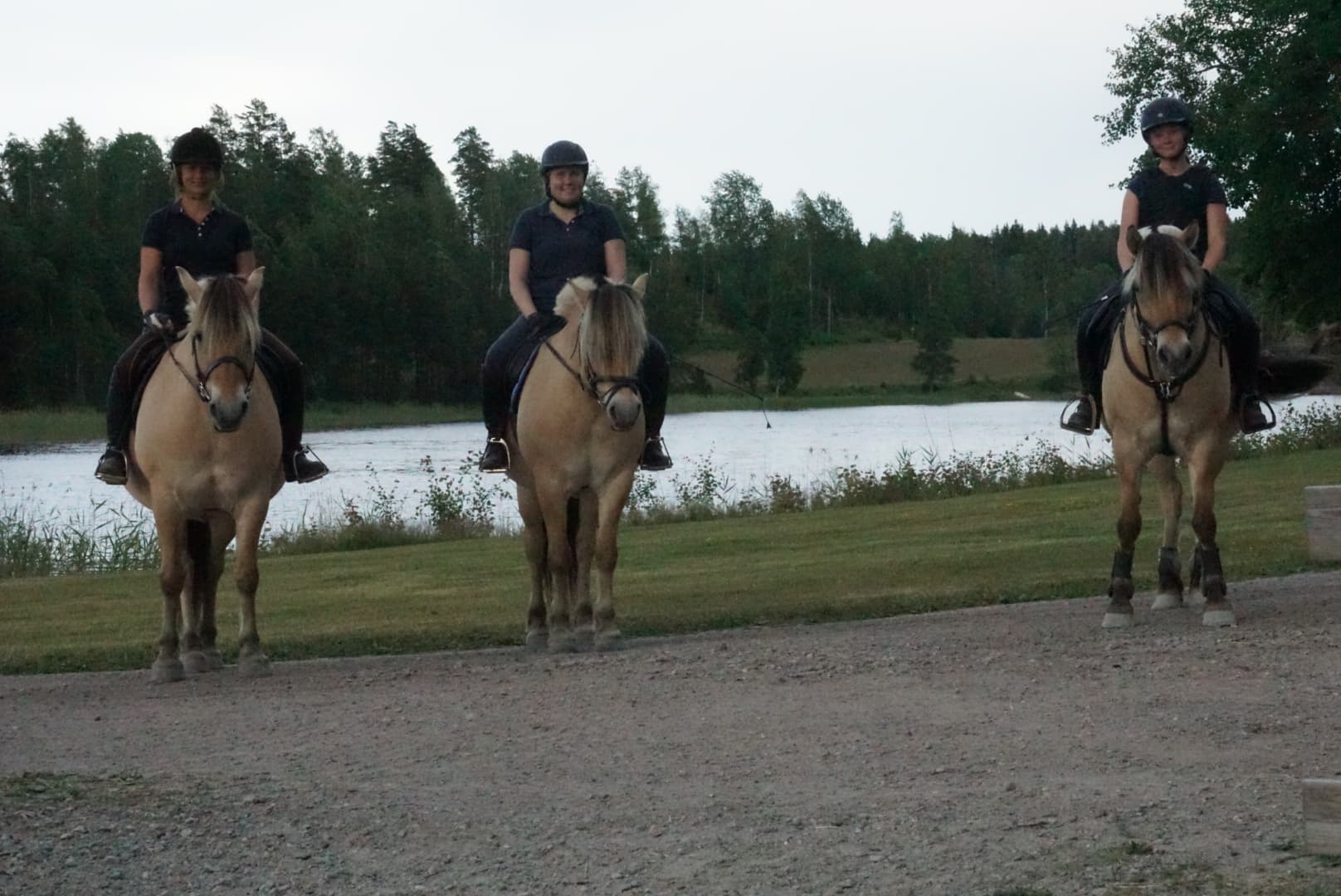 